INDICAÇÃO Nº 5391/2018Sugere providências acerca de melhorias na iluminação Pública   de uso coletivo no bairro Jardim Vista Alegre.Excelentíssimo Senhor Prefeito Municipal, Nos termos do Art. 108 do Regimento Interno desta Casa de Leis, dirijo-me a Vossa Excelência para sugerir ao setor competente que proceda melhorias na Iluminação Pública no bairro Jardim Vista Alegre, em nosso município.Justificativa:Fomos procurados por munícipes, solicitando essa providência, pois, segundo eles a falta de iluminação no referido bairro está causando transtornos e insegurançaPlenário “Dr. Tancredo Neves”, em 07 de dezembro de 2018.  Cláudio Peressim- Vereador -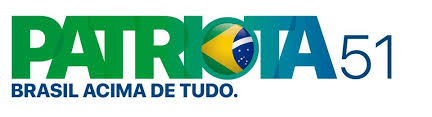 